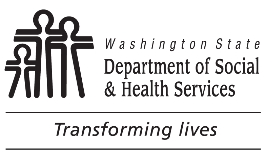 DEVELOPMENTAL DISABILITIES ADMINISTRATION (DDA)ADULT FAMILY HOME (AFH)AFH Quality Improvement Visit AssessmentDEVELOPMENTAL DISABILITIES ADMINISTRATION (DDA)ADULT FAMILY HOME (AFH)AFH Quality Improvement Visit AssessmentDEVELOPMENTAL DISABILITIES ADMINISTRATION (DDA)ADULT FAMILY HOME (AFH)AFH Quality Improvement Visit AssessmentDEVELOPMENTAL DISABILITIES ADMINISTRATION (DDA)ADULT FAMILY HOME (AFH)AFH Quality Improvement Visit AssessmentDEVELOPMENTAL DISABILITIES ADMINISTRATION (DDA)ADULT FAMILY HOME (AFH)AFH Quality Improvement Visit AssessmentDEVELOPMENTAL DISABILITIES ADMINISTRATION (DDA)ADULT FAMILY HOME (AFH)AFH Quality Improvement Visit AssessmentDEVELOPMENTAL DISABILITIES ADMINISTRATION (DDA)ADULT FAMILY HOME (AFH)AFH Quality Improvement Visit AssessmentDEVELOPMENTAL DISABILITIES ADMINISTRATION (DDA)ADULT FAMILY HOME (AFH)AFH Quality Improvement Visit AssessmentDDA PQIS DATE OF VISIT	TIME OF VISIT     	       A.M.  P.M.DDA PQIS DATE OF VISIT	TIME OF VISIT     	       A.M.  P.M.DDA PQIS DATE OF VISIT	TIME OF VISIT     	       A.M.  P.M.DDA PQIS DATE OF VISIT	TIME OF VISIT     	       A.M.  P.M.DDA PQIS DATE OF VISIT	TIME OF VISIT     	       A.M.  P.M.PROVIDER NAMEPROVIDER NAMEPROVIDER NAMEPROVIDER NAMEPROVIDER NAMEPROVIDER NAMEPROVIDER NAMEPROVIDER NAMEPROVIDER NAMEPROVIDER NAMEPROVIDER NAMEPROVIDER NAMEPROVIDER NAMEPROVIDER NAMESTREET ADDRESSSTREET ADDRESSSTREET ADDRESSSTREET ADDRESSSTREET ADDRESSSTREET ADDRESSSTREET ADDRESSMAILING ADDRESS (IF DIFFERENT FROM AFH)MAILING ADDRESS (IF DIFFERENT FROM AFH)MAILING ADDRESS (IF DIFFERENT FROM AFH)MAILING ADDRESS (IF DIFFERENT FROM AFH)MAILING ADDRESS (IF DIFFERENT FROM AFH)MAILING ADDRESS (IF DIFFERENT FROM AFH)MAILING ADDRESS (IF DIFFERENT FROM AFH)CITY	ZIP CODECITY	ZIP CODECITY	ZIP CODECITY	ZIP CODECITY	ZIP CODECITY	ZIP CODECITY	ZIP CODECITY	ZIP CODECITY	ZIP CODECITY	ZIP CODECITY	ZIP CODECITY	ZIP CODECITY	ZIP CODECITY	ZIP CODETELEPHONE NUMBERTELEPHONE NUMBERTELEPHONE NUMBERFAX NUMBERFAX NUMBERFAX NUMBERFAX NUMBERCELL PHONE NUMBERCELL PHONE NUMBERCELL PHONE NUMBERCELL PHONE NUMBERCELL PHONE NUMBERE-MAIL ADDRESSE-MAIL ADDRESSLICENSE NUMBERLICENSE NUMBERP1 NUMBERP1 NUMBERP1 NUMBERDSHS AFH LICENSED CAPACITYDSHS AFH LICENSED CAPACITYDSHS AFH LICENSED CAPACITYDSHS AFH LICENSED CAPACITYDSHS AFH LICENSED CAPACITYDSHS AFH CONTRACT EXPIRATION DATEDSHS AFH CONTRACT EXPIRATION DATEDSHS AFH CONTRACT EXPIRATION DATEDSHS AFH CONTRACT EXPIRATION DATE* Asterisk those residents present during visit.* Asterisk those residents present during visit.* Asterisk those residents present during visit.* Asterisk those residents present during visit.* Asterisk those residents present during visit.* Asterisk those residents present during visit.* Asterisk those residents present during visit.* Asterisk those residents present during visit.* Asterisk those residents present during visit.* Asterisk those residents present during visit.* Asterisk those residents present during visit.* Asterisk those residents present during visit.* Asterisk those residents present during visit.* Asterisk those residents present during visit.NAME OF DDA RESIDENTNAME OF DDA RESIDENTNAME OF DDA RESIDENTNAME OF DDA RESIDENTDDA NUMBERDDA NUMBERAGEAGECRMCRMCRMDAILY RATEDAILY RATEEVACUATION LEVELREASON FOR VISITREASON FOR VISITREASON FOR VISITREASON FOR VISITREASON FOR VISITREASON FOR VISITREASON FOR VISITREASON FOR VISITREASON FOR VISITREASON FOR VISITREASON FOR VISITREASON FOR VISITREASON FOR VISITREASON FOR VISITNAME AND TITLE OF STAFF OBSERVED OR INTERVIEWED DURING THE VISITOTHER NON-AFH RESIDENTS LIVING IN THE HOMESTRENGTHS REGARDING HOUSEHOLD INFORMATIONISSUES/CONCERNS IF NEW RESIDENT(S), REASON FOR MOVENEGOTIATED CARE PLANS:   Current            Not Current – Explain:      DDA ASSESSMENT:   Current            Not Current – Explain:      CompetenceCOMMENTS / CONCERNSHealth and SafetyCOMMENTS / CONCERNSInclusionCOMMENTS / CONCERNSRelationshipsCOMMENTS / CONCERNSPower and ChoiceCOMMENTS / CONCERNSStatus and ContributionCOMMENTS / CONCERNSCASE RESOURCE MANAGER CONTACT  SER Completed